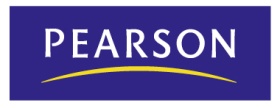 PROGRAMACIÓN GENERALCOMUNIDAD FORAL DE NAVARRATarantella 1
Educación Primaria ObligatoriaPrimer curso__________________

Área de Educación Artística - MúsicaProgramación  “Método Tarantella”  Primer curso de Educación PrimariaUnidad 1. ObjetivosExplorar y experimentar las posibilidades sonoras y de movimiento del propio cuerpo.Participar en juegos colectivos relacionándose con todos.Inventar, descubrir y jugar con sonidos onomatopéyicos.Mantener el pulso en actividades de canto, audición y danza.Diferenciar el sonido del silencio relacionándolo con la movilidad e inmovilidad corporales.Ajustar el propio movimiento al ritmo y al espacio.Explorar, descubrir, reconocer e imitar los sonidos del ámbito cercano.Discriminar los contrastes agudo-grave, corto-largo, rápido-lento, acelerar-desacelerar.Explorar las posibilidades expresivas del sonido a través de la percepción, la invención y la creación.Interpretar una partitura con código no convencional.Experimentar habilidades de educación vocal: respiración y vocalización.Contenidos EscuchaIdentificación y representación corporal de las cualidades de sonidos del entorno natural y social más próximo y/o motivador.Valoración del silencio como elemento indispensable para el ejercicio de la atención.Lectura de partituras sencillas con grafías no convencionales.Cualidades del sonido: duración (pulso, largo-corto), altura (agudo-grave).Sonidos onomatopéyicos.Interpretación y creación musicalExploración de los recursos de la voz, el cuerpo y los objetos.Habilidades de educación vocal: articulación, vocalización, respiraciónInterpretación, individual o colectiva, de canciones infantiles o populares.El cuerpo como primer instrumento.Instrumentos no convencionales de calidad acústica.Posibilidades expresivas y de movimiento del propio cuerpo.Control del cuerpo: movimiento, reposo, respiración y desplazamiento por el espacio.Expresión gestual de aspectos musicales.Competencias básicasNº 1. Competencia en comunicación lingüísticaNº 2. Competencia matemática. Nº 3. Competencia en el conocimiento y la interacción con el mundo físicoNº 4. Tratamiento de la información y competencia digital.Nº 5. Competencia social y ciudadana.Nº 6. Competencia cultural y artística.Criterios de evaluación y consecución de las competencias básicas Unidad 2. El anillo perdidoObjetivosExplorar e imitar los sonidos que se producen dentro del ámbito del colegio y del otoño.Participar en juegos colectivos relacionándose con todos.Emplear vocablos onomatopéyicos para imitar sonidos del ámbito del otoño.Mantener el pulso en interpretaciones musicales.Discriminar el timbre de los sonidos y voces de ámbito cercano.Diferenciar los contrastes de intensidad con respuesta gestual en una audición breve.Articular y vocalizar correctamente al entonar una canción.Explorar las posibilidades sonoras del propio cuerpo y los objetos del entorno cercano.Interpretar ritmos, duraciones y diferencias de intensidad en grafías no convencionales.Descubrir y manipular el sonido de algunos instrumentos populares.Cantar villancicos populares con y sin acompañamiento instrumental.Imitar y reproducir sonidos y ritmos producidos por voces e instrumentos.Expresar con gestos y movimientos la audición de la música. Construir un instrumento con materiales cercanos.ContenidosEscuchaPaisaje sonoro: sonidos del ámbito del otoño y del colegio.Cualidades del sonido: intensidad, timbre.Onomatopeyas.Formas musicales: eco. Audición de piezas vocales e identificación de voces femeninas, masculinas e infantiles.Grafías no convencionales.Interpretación y creación musicalExploración de los recursos de la voz: articulación, respiración, vocalización.La canción como elemento expresivo.Canción popular: el villancico.Canción infantil.Instrumentos no convencionales de calidad acústica.Práctica de todas las capacidades sonoras de los instrumentos escolares: bongos, triángulo, cascabeles, sonajas.Posibilidades sonoras de los instrumentos de percusión corporal.Práctica de técnicas básicas del movimiento y jugos motores acompañados de secuencias sonoras, canciones y piezas musicales e interpretación de danzas sencillas.Dramatización: pantomima.Coreografía en grupo.Competencias básicasNº 1. Competencia en comunicación lingüísticaNº 2. Competencia matemática. Nº 3. Competencia en el conocimiento y la interacción con el mundo físicoNº 4. Tratamiento de la información y competencia digital.Nº 5. Competencia social y ciudadana.Nº 6. Competencia cultural y artística.Nº 7. Competencia para aprender a aprenderCriterios de evaluación y consecución de las competencias básicas Unidad 3. El soldado y la bailarinaObjetivosDesarrollar técnicas de educación vocal: respiración, articulación y vocalización.Participar en juegos colectivos relacionándose con todos.Interpretar y discriminar ritmos y duraciones en canciones, actividades de movimiento y dramatización.Explorar y experimentar las posibilidades expresivas y comunicativas de diferentes materiales.Discriminar el timbre y características de algunos instrumentos escolares de percusión según el sonido y la forma de interpretarlos.Interpretar una partitura no convencional.Entonar sonidos gestualizando la línea melódicaDiscriminar sonidos graves y agudos, largos y cortos, fuertes y débiles, y de timbres diferentes.Ejecutar esquemas rítmicos según las distintas formas de caminar de los juguetesImitar escenas, personajes y sonidos con el propio cuerpo, adecuando el movimiento al ritmo.Orientarse en un espacio conocido coordinando los movimientos propios con los de los demás.Experimentar las formas musicales ostinato y rondó.Participar desde la expresión musical en una fiesta escolar.Contenidos EscuchaPaisaje sonoro: Sonidos del entorno de los juguetes.Interpretación y producción de melodías sencillas.Formas musicales: ostinato y rondó.Parámetros del sonido: altura, duración, intensidad y timbre.Línea melódica.Interpretación y creación musicalCanción infantil gestualizada.La canción con acompañamientos rítmicos en ostinato.Canción con forma de estrofa y estribillo.Habilidades de respiración, articulación y vocalización.Posibilidades sonoras de los instrumentos de percusión escolar y de objetos sonorosLos instrumentos de percusión escolar.Reconocimiento de timbres en una audiciónRealización de una coreografía en grupo coordinando el movimiento con el de los compañeros.Creación y repertorio de danzas sencillas.Interpretación de danzas y juegos danzados.Competencias básicasNº 1. Competencia en comunicación lingüísticaNº 2. Competencia matemática. Nº 3. Competencia en el conocimiento y la interacción con el mundo físicoNº 4. Tratamiento de la información y competencia digital.Nº 5. Competencia social y ciudadana.Nº 6. Competencia cultural y artística.Nº 7. Competencia para aprender a aprenderNº 8. Competencia de autonomía e iniciativa personal.Criterios de evaluación y consecución de las competencias básicas Unidad 4. La granja hechizadaObjetivos Emplear vocablos onomatopéyicos para imitar sonidos producidos por animales.Participar en juegos colectivos relacionándose con todos.Explorar las cualidades del sonido a través de la percepción y la creación.Discriminar, reproducir e imitar los sonidos de animales con el propio cuerpo y con los instrumentos.Interpretar partituras no convencionales con la voz y con los instrumentos.Explorar y experimentar las posibilidades expresivas y comunicativas de los instrumentos de percusión según los diferentes materiales con los que están construidos: madera, metal y parche.Discriminar con respuestas verbal y motriz las figuras negra y doble corchea.Percibir y expresar la altura, duración y timbre en sonidos del ámbito de los animales.Cantar afinadamente una canción al unísono, acompañada de instrumentos, gestos y desplazamientos. Realización de una sencilla coreografía en parejas.Seguimiento de una audición mediante un musicograma. Construir un instrumento con materiales cercanos.ContenidosEscuchaPaisaje sonoro: sonidos del entorno de la granja.Parámetros del sonido. El timbre, la intensidad, la altura y la duración en los sonidos del entorno.Onomatopeyas de los animales.Discriminación y expresión corporal de timbres y ritmos Grafía no convencional: ritmos de negra, doble corchea y silencio de negraUtilización de la voz, la percusión corporal y los instrumentos como recursos para el acompañamiento de textos recitados, canciones y danzas.La música como lenguaje infantil.Interpretación y creación musicalInterpretación de grafías no convencionales.Exploración de los recursos de la voz.Habilidades de educación vocal.La canción como elemento expresivo.Canción gestualizada y seriadaCanción con acompañamiento instrumental.Valoración de la estética expresiva del movimiento.Construcción de instrumentos sencillos con objetos de uso cotidiano.Instrumentos de percusión escolar: metal, madera y parche.El movimiento y la escucha: audición musical mediante la danza.Realización de una coreografía de danza en parejas.Competencias básicasNº 1. Competencia en comunicación lingüísticaNº 2. Competencia matemática. Nº 3. Competencia en el conocimiento y la interacción con el mundo físicoNº 4. Tratamiento de la información y competencia digital.Nº 5. Competencia social y ciudadana.Nº 6. Competencia cultural y artística.Nº 7. Competencia para aprender a aprenderNº 8. Competencia de autonomía e iniciativa personal.Criterios de evaluación y consecución de las competencias básicasUnidad 5. El gigante egoístaObjetivos Explorar las posibilidades expresivas del sonido a través de la percepción, la invención, la creación y su identificación con lenguajes musicales.Discriminar el sonido de los instrumentos de percusión de láminas. Interpretar partituras no convencionales con la voz y con los instrumentos de percusión.Improvisar y crear ritmos con la voz, el cuerpo y los instrumentos.Sentir la acentuación binaria y ternaria en las canciones y palabras.Discriminar con respuestas verbal y motriz la acentuación binaria y ternaria.Identificar los parámetros del sonido en el ámbito cercano.Cantar afinadamente una canción al unísono, acompañada de instrumentos, gestos y desplazamientos.Nombrar las notas musicales. Diferenciación de temas musicales en una audición.Imaginar y dramatizar escenas a partir de una audición o propuesta sonora.ContenidosEscuchaPaisaje sonoro: sonidos del entorno de la primavera. Los sonidos de la calle, de la ciudad y de la naturaleza.Audición activa y reconocimiento de una selección de piezas musicales breves, de distintos estilos y culturas.Acentuación. Tipos: binaria y ternaria.Forma musical: estrofa y estribillo, ostinato.Las notas musicales: do, re, mi, fa, sol, la, si.Grafía no convencional: negra y doble corchea.La música como lenguaje infantil.Interpretación y creación musicalInterpretación de grafías no convencionales.Habilidades de educación vocal: afinación.Interpretación y memorización de retahílas y canciones al unísono.Canción gestualizada.Canción con acompañamiento instrumental.Práctica de todas las capacidades sonoras de los instrumentos.Exploración, improvisación e interpretación de instrumentos de percusión escolar de láminas: carillón, metalófono y xilófono.El movimiento y la escucha: audición musical mediante la danza.Competencias básicasNº 1. Competencia en comunicación lingüísticaNº 2. Competencia matemática. Nº 3. Competencia en el conocimiento y la interacción con el mundo físicoNº 4. Tratamiento de la información y competencia digital.Nº 5. Competencia social y ciudadana.Nº 6. Competencia cultural y artística.Nº 7. Competencia para aprender a aprenderNº 8. Competencia de autonomía e iniciativa personal.Criterios de evaluación y consecución de las competencias básicasUnidad 6. Los músicos de BremenObjetivosExplorar y experimentar las posibilidades expresivas y comunicativas de diferentes materiales e instrumentos, así como descubrir significados de interés expresivo y estético.Participar en juegos colectivos relacionándose con todos.Aprender a ponerse en situación de vivir la música: cantar, escuchar, inventar, danzar.Clasificar los instrumentos según el modo de tocarlos: frotando, golpeando o soplando.Seguir una audición breve utilizando recursos corporales y visuales.Interpretar canciones con gestos y acompañamiento instrumental.Improvisar fórmulas rítmicas y melódicas sencillas.Seguir partituras no convencionales sencillas con la voz y los instrumentos de percusión afinada y no afinada.Diferenciar melodías, evocar escenas y personajes en una audición.Percibir y expresar gestualmente los parámetros del sonido en actividades lúdicas.Iniciarse en la lectura y escritura del lenguaje musical convencional.Construir un instrumento con materiales cercanos.ContenidosEscuchaEl sonido. Paisaje sonoro: los instrumentos musicales y los transportes.Representación del sonido con grafías no convencionales e introducción a las convencionales. Figuras musicales: negra, blanca y doble corchea. Silencio de negra.Percepción de las notas musicales: mi, sol.Formas musicales: rondó (estrofa y estribillo)Discriminación de los instrumentos por su timbre: timbal, violín, clarinete, trompeta. Curiosidad por descubrir sonidos del entorno y disfrute con la audición de obras musicales de distintos estilos y culturasOnomatopeyas de los medios de transporte y los instrumentos.Interpretación y creación musicalHabilidades de educación vocal: articulación, vocalización y respiración. Interpretación de canciones acompañadas con gestos y movimientos.Reconocimiento de la forma rondó en canciones y danzas.Improvisación de esquemas rítmicos y melódicos de cuatro tiempos.Interpretación de partituras no convencionales.Práctica instrumental: posición para tocar instrumentos.Los instrumentos de la orquesta. Clasificación según el modo de tocarlos: frotando, golpeando y soplando (cuerda, viento y percusión).Instrumentos de percusión afinada: xilófono, metalófono y carillón.Realización de una audición musical mediante el movimiento corporal y la visualización de un musicograma. Competencias básicasNº 1. Competencia en comunicación lingüísticaNº 2. Competencia matemática. Nº 3. Competencia en el conocimiento y la interacción con el mundo físicoNº 4. Tratamiento de la información y competencia digital.Nº 5. Competencia social y ciudadana.Nº 6. Competencia cultural y artística.Nº 7. Competencia para aprender a aprenderNº 8. Competencia de autonomía e iniciativa personal.Criterios de evaluación y consecución de las competencias básicasCriterios de evaluaciónCompetencia   básicaIndicadores de logroEl alumno…Utilizar, descubrir y valorar las posibilidades sonoras del propio cuerpo.Competencia en el conocimiento y la interacción con el mundo físicoCompetencia social y ciudadanaSe sensibiliza ante el sonidoPercibe el propio espacio corporal.Coopera en tareas encaminadas a un producto musical final.Coordina su acción con los compañeros en actividades musicales.Experimentar situaciones sin sonido y con sonido.  Competencia en el conocimiento y la interacción con el mundo físico Se sensibiliza ante el sonidoValora del silencio.Mantener el pulso de una canción y en actividades de movimiento.  Competencia en comunicación lingüísticaIntegra el lenguaje musical y el lenguaje verbal.Acompaña textos narrados con percusión corporalAjustar y coordinar el propio movimiento al espacio y a los demás en los desplazamientos.Competencia en el conocimiento y la interacción con el mundo físico.Competencia social y ciudadanaPercibe el propio espacio corporalCoopera en tareas encaminadas a un producto musical final.Coordina su acción con los compañeros en actividades musicales.Relacionar sonidos corporales y del entorno cercano con onomatopeyas.Competencia en comunicación lingüísticaCompetencia en comunicación lingüísticaUtiliza la palabra en canciones y sonidos onomatopéyicosUtiliza la palabra en canciones y sonidos onomatopéyicosDiscriminar la altura de dos sonidos y el contraste agudo/grave.Competencia cultural y artísticaCompetencia cultural y artísticaManeja y utiliza elementos del lenguaje musicalPercibe la acústica del sonido  y las obras musicalesManeja y utiliza elementos del lenguaje musicalPercibe la acústica del sonido  y las obras musicalesDescifrar y seguir una partitura no convencional.Competencia cultural y artísticaCompetencia cultural y artísticaManeja y utiliza elementos del lenguaje musicalManeja y utiliza elementos del lenguaje musicalNombrar los materiales tecnológicos del aulaTratamiento de la información y competencia digitalUsa medios tecnológicos para la audición musicalInteractúa con el CD-ROM como  entrenamiento auditivo. Usa medios tecnológicos para la audición musicalInteractúa con el CD-ROM como  entrenamiento auditivo. Disfrutar con la práctica y audición de la música en grupo. Competencia social y ciudadanaCompetencia cultural y artísticaCompetencia social y ciudadanaCompetencia cultural y artísticaCoopera en tareas encaminadas a un producto musical final.Coordina su acción con los compañeros en actividades musicales.Maneja y utiliza elementos del lenguaje musicalPercibe la acústica del sonido y las obras musicalesDisfruta de la obra artísticaCoopera en tareas encaminadas a un producto musical final.Coordina su acción con los compañeros en actividades musicales.Maneja y utiliza elementos del lenguaje musicalPercibe la acústica del sonido y las obras musicalesDisfruta de la obra artísticaCriterios de evaluaciónCompetencia básicaIndicadores de logroEl alumno…Apreciar los conocimientos y habilidades adquiridos. Competencia para aprender a aprenderRealiza aprendizajes autónomos breves. Toma  conciencia sobre las propias posibilidades.Cooperar en tareas de interpretación y creación musical.Competencia social y ciudadanaCoopera en tareas encaminadas a un producto musical final.Coordinar su acción con los demás en juegos musicales. Competencia social y ciudadanaCoordina su acción con los compañeros en actividades musicales.Mantener el pulso en interpretaciones musicales y audiciones.Competencia cultural y artísticaAdquiere habilidades musicales para expresar ideas mediante la interpretación y la improvisación.Desarrolla su creatividadDiscriminar la duración y el timbre en los sonidos y voces del ámbito cercano.Competencia matemáticaTrabaja con elementos físicos de la música: el sonido y sus parámetros físicos (timbre e intensidad).Disfrutar con el descubrimiento y la exploración de sonidos que se producen dentro del ámbito del colegio y del otoño.Competencia en el conocimiento y la interacción con el mundo físico.Aprecia el entorno sonoro natural Descubre sonidos de la naturalezaExplorar vocablos onomatopéyicos sencillos.Competencia lingüística Utiliza el canto como acto comunicativo.Emplea la voz y la palabra en canciones y juegos de suerte.Acompaña textos narrados con sonidos corporales y material de deshecho.Expresar grafías no convencionales con la voz y los instrumentos.Expresar grafías no convencionales con la voz y los instrumentos.Competencia lingüística Competencia lingüística Utiliza el canto como acto comunicativo.Emplea la voz y la palabra en canciones y juegos de suerte.Acompaña textos narrados con sonidos corporales y material de deshecho.Valorar la articulación y vocalización correctas al cantar una canción.Valorar la articulación y vocalización correctas al cantar una canción.Competencia lingüística Competencia cultural y artísticaCompetencia lingüística Competencia cultural y artísticaUtiliza el canto como acto comunicativo.Emplea la voz y la palabra en canciones y juegos de suerte.Adquiere habilidades musicales para expresar ideas mediante la interpretación y la improvisación.Conoce y valora la función de distintos tipos de músicaDesarrolla su creatividadExplorar el sonido de algunos instrumentos populares.Explorar el sonido de algunos instrumentos populares.Competencia en el conocimiento y la interacción con el mundo físico.Competencia cultural y artísticaCompetencia en el conocimiento y la interacción con el mundo físico.Competencia cultural y artísticaAprecia el entorno sonoro natural Conoce y valora la función de distintos tipos de músicaDesarrolla su creatividadParticipar en la interpretación de villancicos populares con y sin acompañamiento instrumental.Participar en la interpretación de villancicos populares con y sin acompañamiento instrumental.Competencia cultural y artísticaCompetencia cultural y artísticaAdquiere habilidades musicales para expresar ideas mediante la interpretación y la improvisación.Conoce y valora la función de distintos tipos de músicaDesarrolla su creatividadValorar los materiales tecnológicos del aula.Tratamiento de la información y competencia digitalTratamiento de la información y competencia digitalUsa medios tecnológicos para la audición musicalInteractúa con el CD-ROM como  entrenamiento auditivo. Usa medios tecnológicos para la audición musicalInteractúa con el CD-ROM como  entrenamiento auditivo. Adecuar el movimiento al texto y melodía de una canción.Adecuar el movimiento al texto y melodía de una canción.Competencia cultural y artísticaCompetencia en comunicación lingüísticaCompetencia cultural y artísticaCompetencia en comunicación lingüísticaAdquiere habilidades musicales para expresar ideas mediante la interpretación y la improvisación.Desarrolla su creatividadIntegra el lenguaje musical y el lenguaje verbal.Acompaña textos narrados con percusión corporalCriterios de evaluaciónCompetencia básicaIndicadores de logroEl alumno…Imitar el sonido de los juguetes mediante la voz y los instrumentos.Competencia en el conocimiento y la interacción con el mundo físico.Competencia cultural y artísticaUtiliza con corrección la voz y el aparato respiratorioDescubre el valor estético de objetos cotidianos y de desecho.Adquiere habilidades musicales para expresar ideas mediante la interpretación y la improvisación.Desarrolla su creatividadPracticar técnicas de educación vocal: respiración, articulación y vocalización.Competencia en el conocimiento y la interacción con el mundo físico.Utiliza con corrección la voz y el aparato respiratorioPercibir y expresar ritmos y duraciones en canciones, actividades de movimiento e instrumentaciones con grafías no convencionales.Competencia matemáticaCompetencia cultural y artísticaAprecia elementos matemáticos: duración, ritmos.Trabaja con elementos físicos de la música: timbreAdquiere habilidades musicales para expresar ideas mediante la interpretación y la improvisación.Descubrir las posibilidades expresivas y comunicativas de diferentes materiales no musicalesCompetencia en el conocimiento y la interacción con el mundo físico.Descubre el valor estético de objetos cotidianos y de desechoDiferenciar el timbre y las características de algunos instrumentos escolares.Competencia matemáticaTrabaja con elementos físicos de la música: timbreDiscriminar sonidos graves y agudos, largos y cortos, fuertes y débiles, y de timbres diferentes.Competencia matemáticaAprecia elementos matemáticos: duración, ritmos.Trabaja con elementos físicos de la música: timbreImitar escenas, personajes y sonidos con el propio cuerpo, adecuando el movimiento a ritmo.Competencia cultural y artísticaAdquiere habilidades musicales para expresar ideas mediante la interpretación y la improvisación.Desarrolla su creatividadExperimentar las formas musicales ostinato y rondó.Competencia cultural y artísticaAdquiere habilidades musicales para expresar ideas mediante la interpretación y la improvisación.Conoce y valora la función de distintos tipos de músicaInterpretar y crear música interactuando con los compañerosCompetencia social y ciudadanaCoopera en tareas encaminadas a un producto musical final.Coordina su acción con los compañeros en actividades musicales.Participar en la gestión de proyectos de interpretación y creaciónCompetencia de autonomía e iniciativa personal.Colabora en la gestión de proyectos de interpretación y creación musical. Mostrar habilidades de escucha a las interpretaciones de los compañerosCompetencia de autonomía e iniciativa personal.Muestra habilidades de escucha Respetar los materiales tecnológicos del aulaTratamiento de la información y competencia digitalUsa medios tecnológicos para la audición musicalInteractúa con el CD-ROM como  entrenamiento auditivo. Criterios de evaluaciónCompetencia básicaIndicadores de logroEl alumno…Valorar la música como forma habitual de expresión y comunicación.Competencia lingüística Competencia cultural y artísticaRelaciona el lenguaje verbal y el lenguaje musicalUtiliza la voz y la palabra para interpretar canciones narrativasInterpreta símbolos y códigosAdquiere habilidades interpretativas para expresar ideas, sentimientos, personajes.Adquiere habilidades musicales para expresar ideas mediante la interpretación y la improvisación.Desarrolla su creatividadPercibir y expresar con el propio cuerpo y con instrumentos los sonidos de los animales.Competencia en el conocimiento y la interacción con el mundo físico.Explora los sonidos producidos por animalesAprecia los animales como fuente de inspiración de canciones y músicasExpresar gestualmente ritmos con distintas duraciones y ritmos.Competencia matemáticaAprecia elementos matemáticos: duración, ritmos.Memorizar pasos y evoluciones al ritmo de la música.Competencia para aprender a aprenderAplica la memoria espacial y musical en sus interpretaciones.Valora sus propios aprendizajesAutocontrolar la postura y la respiración en actividades de interpretación vocal y corporal.Competencia en autonomía e iniciativa personalAutocontrola su postura corporal y la respiración en actividades de canto y danza.Bailar una coreografía en parejas coordinándose con el compañero Competencia social y ciudadanaCoordina su acción con la de otros compañeros Entonar canciones con sonidos onomatopéyicos.Competencia lingüística Relaciona el lenguaje verbal y el lenguaje musicalAcompaña textos narrados con vocablos onomatopéyicosInterpreta símbolos y códigosInterpretar con la voz y los instrumentos sencillas partituras no convencionales.Competencia lingüística Competencia cultural y artísticaRelaciona el lenguaje verbal y el lenguaje musicalInterpreta símbolos y códigosPercibe y expresa sonidos con instrumentos musicales.Adquiere habilidades musicales para expresar ideas mediante la interpretación y la improvisación.Desarrolla su creatividadDiferenciar las posibilidades expresivas y comunicativas de los instrumentos según los diferentes materiales y maneras de producir el sonido.Competencia en el conocimiento y la interacción con el mundo físico.Competencia cultural y artísticaAprecia los animales como fuente de inspiración de canciones y músicasPercibe y expresa sonidos con instrumentos musicales.Adquiere habilidades musicales para expresar ideas mediante la interpretación y la improvisación.Desarrolla su creatividadPercibir y expresar los parámetros del sonido en objetos del ámbito cercano. Competencia matemáticaTrabaja con elementos físicos de la música: altura, duración, timbreEmplear los materiales tecnológicos del aula.Tratamiento de la información y competencia digitalUsa medios tecnológicos para la audición musicalInteractúa con el CD-ROM como  entrenamiento auditivo. Concentrarse en el canto afinado al unísono de una canción sencilla.Competencia cultural y artísticaAdquiere habilidades musicales para expresar ideas mediante la interpretación y la improvisación.Conoce y valora la función de distintos tipos de músicaApreciar el poder evocador de historias y escenas de una audición musical.Competencia cultural y artísticaConoce y valora la función de distintos tipos de músicaEmplear imágenes para comprender una audición musical.Competencia cultural y artísticaConoce y valora la función de distintos tipos de músicaConseguir relajación corporal en actividades de canto y de danza.Competencia en autonomía e iniciativa personalAutocontrola su postura corporal y la respiración en actividades de canto y danza.Criterios de evaluaciónCompetencia básicaIndicadores de logroEl alumno…Percibir y expresar con el propio cuerpo y con instrumentos los sonidos de la calle.Competencia en el conocimiento y la interacción en el mundo físico.Aprecia el entorno sonoro de la primaveraDescubre sonidos de la naturaleza y el entornoInterpretar con la voz y los instrumentos sencillas partituras no convencionales.Competencia cultural y artísticaAdquiere habilidades interpretativas para expresar ideas, sentimientos, personajes.Percibe y expresa sonidos con instrumentos musicales.Descifra signos del lenguaje musical.Utilizar los materiales tecnológicos del aulaTratamiento de la información y competencia digitalUsa medios tecnológicos para la audición musicalInteractúa con el CD-ROM como  entrenamiento auditivo. Descubrir las posibilidades expresivas y comunicativas de los instrumentos de percusión de láminas según los diferentes materiales y maneras de producir el sonido.Competencia cultural y artísticaPercibe y expresa sonidos con instrumentos musicales.Discriminar la acentuación con respuesta verbal y de movimiento.Competencia matemáticaTrabaja con elementos matemáticos: fuerza y acentuación. Trabaja con elementos físicos de la música: timbre.Descubrir el poder evocador de historias y escenas en una audición musical.Competencia cultural y artísticaAdquiere habilidades interpretativas para expresar ideas, sentimientos, personajes.Percibe y expresa sonidos con instrumentos musicales.Descifra signos del lenguaje musical.Entonar al unísono con afinación una canción infantil sencillaCompetencia cultural y artísticaAdquiere habilidades interpretativas para expresar ideas, sentimientos, personajes.Reconocer y expresar con grafía no convencional ritmos de negra y doble corchea.Competencia matemáticaCompetencia cultural y artísticaTrabaja con elementos matemáticos: fuerza y acentuación. Adquiere habilidades interpretativas para expresar ideas, sentimientos, personajes.Descifra signos del lenguaje musical.Percibir y expresar los parámetros del sonido en sonidos del ámbito cercano e instrumentos de percusión. Competencia matemáticaTrabaja con elementos matemáticos: fuerza y acentuación. Trabaja con elementos físicos del sonido: timbre.Sentir la acentuación binaria y ternaria en las canciones y palabras.Competencia lingüísticaCompetencia matemáticaSe expresa verbalmente rítmicamente.Interpreta símbolos y emplea un vocabulario musical específico.  Emplea la voz y la palabra en canciones y juegos de suerte.Acompaña textos narrados con sonidos del entorno e instrumentos escolaresTrabaja con elementos matemáticos: fuerza y acentuación. Trabaja con elementos físicos del sonido: timbre.Perseverar en el logro de un producto musical de calidadCompetencia para aprender a aprenderEmplea la atención, la concentración y la memoria musical.Planificar la ejecución musical. Competencia para aprender a aprenderSe responsabiliza de la consecución de procesos de aprendizaje sencillos.Aplicar la atención, concentración y memoria en actividades de interpretación musical Competencia para aprender a aprenderEmplea la atención, la concentración y la memoria musical.Criterios de evaluaciónCompetencia básicaIndicadores de logroEl alumno…Diferenciar los instrumentos según el modo de tocarlos.Competencia cultural y artísticaDiferencia los instrumentos en familias según sus cualidades y modo de tocarlos.Disfruta escuchando música.Realizar una audición activa mediante recursos corporales y visualesCompetencia cultural y artísticaDisfruta escuchando música.Entona canciones con gestos y movimientos.Interpretar canciones con gestos y acompañamiento instrumental.Competencia lingüísticaCompetencia cultural y artísticaEmplea el canto como medio de expresión y comunicación.Utiliza la voz y la palabra para interpretar canciones con gestosAcompaña textos narrados con vocablos onomatopéyicosInterpreta símbolos y códigosDiferencia los instrumentos en familias según sus cualidades y modo de tocarlos.Entona canciones con gestos y movimientos.Dramatizar personajes según un código postural establecido.Competencia cultural y artísticaEntona canciones con gestos y movimientos.Disfrutar con la improvisación de fórmulas rítmicas y melódicas sencillas.Competencia cultural y artísticaDiferencia los instrumentos en familias según sus cualidades y modo de tocarlos.Disfruta escuchando música.Practicar de forma habitual la lectura de partituras sencillas no convencionales con la voz y los instrumentos de percusión afinada y no afinada.Competencia lingüística Competencia cultural y artísticaEmplea el canto como medio de expresión y comunicación.Interpreta símbolos y códigosDiferencia los instrumentos en familias según sus cualidades y modo de tocarlos.Aprender a ponerse en situación de vivir la música: cantar, escuchar, inventar, danzar, interpretar.Competencia cultural y artísticaDiferencia los instrumentos en familias según sus cualidades y modo de tocarlos.Disfruta escuchando música.Entona canciones con gestos y movimientos.Valorar y respetar las producciones propias y ajenas.Competencia social y ciudadanaParticipa en interpretaciones y creaciones colectivas que requieren trabajo cooperativo.Respetar y cuidar los medios tecnológicos del aula. Tratamiento de la información y competencia digitalManeja los medios tecnológicos para la audición musicalInteractúa con el CD-ROM como  entrenamiento auditivo. Apreciar críticamente las propias posibilidades de interpretación y audición musical.Competencia en autonomía e iniciativa personalConoce sus propias posibilidades de interpretación y audición musical.Planifica y regular su expresión musicalAplicar estrategias de gestión de su aprendizaje.Competencia para aprender a aprenderAplica la memoria espacial y musical en sus interpretaciones.Valora sus propios aprendizajes